ใบสมัครเข้ารับการสรรหาเป็นผู้อำนวยการสถาบันวิทยาศาสตร์ นวัตกรรม และวัฒนธรรม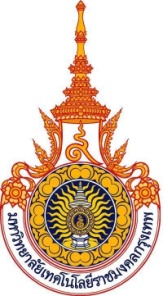 มหาวิทยาลัยเทคโนโลยีราชมงคลกรุงเทพ						         วันที่................. เดือน.................................. พ.ศ. ..........	ข้าพเจ้าชื่อ นาย/นาง/นางสาว.................................................... นามสกุล................................................ตำแหน่ง....................................................................... สังกัด..........................................................................................มีความประสงค์สมัครเป็นผู้อำนวยการสถาบันวิทยาศาสตร์ นวัตกรรม และวัฒนธรรม มหาวิทยาลัยเทคโนโลยีราชมงคลกรุงเทพ 	ข้าพเจ้าขอรับรองว่า ข้าพเจ้าเป็นผู้มีคุณสมบัติตามข้อ ๑๔ แห่งข้อบังคับมหาวิทยาลัยเทคโนโลยีราชมงคลกรุงเทพ ว่าด้วยการจัดตั้งและบริหารสถาบันวิทยาศาสตร์ นวัตกรรม และวัฒนธรรม พ.ศ. ๒๕๖๔ และมีคุณสมบัติเหมาะสมกับข้อ ๔ แห่งข้อบังคับมหาวิทยาลัยเทคโนโลยีราชมงคลกรุงเทพ ว่าด้วยการสรรหาผู้อำนวยการ                     พ.ศ. ๒๕๔๘ ประกอบคุณสมบัติเพิ่มเติมตามที่คณะกรรมการสรรหาฯ กำหนดตามมติที่ประชุม ครั้งที่ ๑/๒๕๖๔              เมื่อวันที่ ๓ ธันวาคม ๒๕๖๔ และไม่มีลักษณะต้องห้ามตามมาตรา ๗ แห่งพระราชบัญญัติระเบียบข้าราชการพลเรือน               ในสถาบันอุดมศึกษา พ.ศ. ๒๕๔๗ พร้อมกันนี้ ข้าพเจ้าได้แนบหลักฐาน ดังนี้	 ๑. ใบสมัคร แบบ คส.ผอ. ๔ จำนวน ๑ ชุด พร้อมสำเนาซึ่งรับรองความถูกต้องแล้วทุกหน้า จำนวน ๕  ชุด 	 ๒. แบบ คส.ผอ. ๕ จำนวน ๑ ชุด พร้อมสำเนาซึ่งรับรองความถูกต้องแล้วทุกหน้า จำนวน ๕  ชุด	 ๓. รูปถ่ายของผู้สมัคร ภาพสี ถ่ายหน้าตรงไม่สวมหมวกและไม่สวมแว่นตาดำ แต่งกายสุภาพ  ขนาด ๔ x ๖ นิ้ว จำนวน ๕ รูป โดยเขียนชื่อ-สกุล ด้านหลังรูป ซึ่งถ่ายมาแล้วไม่เกิน ๖ เดือน (ไม่รับรูปสแกนหรือปริ้นสีจากคอมพิวเตอร์) 	 ๔. เอกสารวิสัยทัศน์ พันธกิจ กลยุทธ์ เป้าหมาย แผนบริหารจัดการ แผนพัฒนาสถาบันวิทยาศาสตร์ นวัตกรรม และวัฒนธรรม และเอกสารรวบรวมผลงาน จำนวน ๑ ชุด พร้อมสำเนาซึ่งรับรองความถูกต้องแล้วทุกหน้า                 จำนวน ๕  ชุด นำส่งพร้อมใบสมัคร โดยใส่ซองปิดผนึก	ข้าพเจ้าได้รับทราบเงื่อนไขและเข้าใจหลักเกณฑ์การสมัครเข้ารับการสรรหา เพื่อดำรงตำแหน่งผู้อำนวยการสถาบันวิทยาศาสตร์ นวัตกรรม และวัฒนธรรม มหาวิทยาลัยเทคโนโลยีราชมงคลกรุงเทพ ตลอดจน                ได้ส่งเอกสารการสมัครไว้อย่างถูกต้องและครบถ้วนแล้ว	ลงชื่อ............................................................................							(.......................................................................)	                  	ผู้สมัครหมายเหตุ ให้ผู้สมัครเข้ารับการสรรหายื่นใบสมัครพร้อมเอกสารที่เกี่ยวข้องตามแบบฟอร์มที่คณะกรรมการสรรหากำหนด               ด้วยตนเอง ระหว่างวันที่ ๗ - ๑๗ ธันวาคม ๒๕๖๔ เวลา ๐๙.๐๐ – ๑๒.๐๐ น. และ ๑๓.๐๐ – ๑๖.๐๐ น.                        ณ ห้องประชุมกองบริหารงานบุคคล อาคาร ๓๖ ชั้น ๔ มหาวิทยาลัยเทคโนโลยีราชมงคลกรุงเทพ 